Obrazec ovojnicaPonudbaNa osnovi povabila za naročilo »Rekonstrukcijska in obnovitvena dela na javnih cestah na območju BPT in križišča Sokolnica« dajemo ponudbo, kot sledi:Ponudba številka: _______________Način oddaje ponudbeIzjavljamo, da dajemo ponudbo (opomba: ustrezno možnost izberite s klikom; izberete le eno možnost):SAMOSTOJNO – kot samostojni ponudnikS PODIZVAJALCI – kot samostojen ponudnik s podizvajalciS SKUPNO PONUDBO – kot vodilni partner v skupni ponudbiS SKUPNO PONUDBO S PODIZVAJALCI – kot partner v skupni ponudbi ponudnikov s podizvajalciPonudbena cenaZavezujemo se, da bomo vsa dela izvršili skladno z zahtevami naročnika, najkasneje v 180 dneh od uvedbe v delo.Rok veljavnosti ponudbePonudba velja najmanj 60 dni od roka za predložitev ponudb.Ponudba mora biti veljavna najmanj do navedenega roka. Prekratka veljavnost ponudbe pomeni razlog za zavrnitev ponudbe.Podatki o plačiluPlačila se opravijo na podlagi izdanih računov. Rok plačila je 30 dni od datuma prejema računa. Če naročnik izpodbija del zneska, je dolžan plačati nesporni del zneska. Roki plačil podizvajalcem so enaki kot za izvajalca.Izvajalec izstavi račun v elektronski obliki (eRačun) preko spletnega portala UJPnet. Kot uradni prejem računa se šteje datum vnosa računa v sistem UJPnet.Strinjamo se, da naročnik ni zavezan sprejeti nobene od ponudb, ki jih je prejel, ter da v primeru odstopa naročnika od oddaje javnega naročila ne bodo povrnjeni ponudniku nobeni stroški v zvezi z izdelavo ponudb.Skupna ponudbaIzjavljamo, da bomo pri izvedbi naročila sodelovali z naslednjimi partnerji v skupini:(opomba: v primeru, da ponudnik v točki I. tega obrazca obkroži, da oddaja skupno ponudbo, mora obvezno izpolniti spodnjo tabelo) Sodelovanje s podizvajalciIzjavljamo, da bomo pri izvedbi naročila sodelovali z naslednjimi podizvajalci:(opomba: v primeru, da ponudnik v točki I. tega obrazca obkroži, da bo pri izvedbi naročila sodeloval s podizvajalci, mora obvezno izpolniti spodnjo tabelo)Izjavljamo, da bomo ob morebitni zamenjavi podizvajalca ali uvedbi novega podizvajalca, ki ni priglašen v ponudbeni dokumentaciji, predhodno pridobili pisno soglasje naročnika. Seznanjeni smo z dejstvom, da ima naročnik, če ponudnik ne bo priglasil vseh podizvajalcev, iz tega razloga pravico krivdno odpovedati sklenjeno pogodbo, če naknadno ugotovi, da ponudnik nastopa s podizvajalci ali s podizvajalci, ki jih ponudnik ni priglasil.Za tem obrazcem ponudnik priloži obrazec:Popis delPooblastilo za pridobitev potrdila iz kazenske evidence – gospodarski subjekti (polni naziv pooblastitelja) Pooblaščamo  Občino Tržič, da za potrebe preverjanja izpolnjevanja pogojev v postopku oddaje javnega naročila »Rekonstrukcijska in obnovitvena dela na javnih cestah na območju BPT in križišča Sokolnica«, v Kazenski evidenci RS pridobi potrdilo iz predmetne evidence. Podatki o pravni osebi:Pooblastilo za pridobitev potrdila iz kazenske evidence – fizične osebe(polni naziv pooblastitelja)Pooblaščamo  Občino Tržič, da za potrebe preverjanja izpolnjevanja pogojev v postopku oddaje javnega naročila »Rekonstrukcijska in obnovitvena dela na javnih cestah na območju BPT in križišča Sokolnica«, v Kazenski evidenci RS pridobi potrdilo iz predmetne evidence. Moji osebni podatki so naslednji:Izjava podizvajalca glede neposrednih plačilV zvezi z javnim naročilom »Rekonstrukcijska in obnovitvena dela na javnih cestah na območju BPT in križišča Sokolnica« izjavljamo, da bomo v primeru izbire gospodarskega subjekta pri izvedbi predmeta javnega naročila sodelovali pri naslednjih vrstah del:Neposredna plačilaIzjavljamo, da smo seznanjeni z določbami 94. člena ZJN-3, da so neposredna plačila podizvajalcem obvezna le, če kot podizvajalec to zahtevamo. Glede na določbo 94. člena ZJN-3 izjavljamo, da pri izvedbi predmetnega javnega naročila, v katerem bomo dela izvajali kot podizvajalec (opomba: ustrezno možnost izberite s klikom): DA zahtevamo izvedbo neposrednih plačil, in zato podajamo soglasje, da sme naročnik namesto glavnega izvajalca poravnati obveznosti glavnega izvajalca, ki nastanejo pri izvajanju javnega naročila do nas kot podizvajalca, in sicer na podlagi izstavljenega računa, ki ga bo predhodno potrdil ponudnik in bo priloga računu, ki ga bo naročnik izstavil ponudniku).NE zahtevamo izvedbe neposrednih plačil. V tem primeru bomo plačilo za izvedeno delo prejeli s strani izbranega ponudnika. Seznanjeni smo, da mora ponudnik najpozneje v 60 dneh od plačila končnega računa naročniku, le-temu poslati svojo pisno izjavo, da je poplačal vse obveznosti do podizvajalca, kateri mora priložiti našo pisno izjavo, da smo prejeli plačilo za vsa dela, ki jih bomo izvedli).Spisek referenc gospodarskega subjektaNaziv gospodarskega subjekta (nosilca reference): ________________________________________________Zahtevane reference:investicijska vrednost del za izvedene posamezne istovrstne posle mora biti najmanj (vrednost v EUR brez DDV):CC-Si – 211 – Ceste: 300.000,00,CC-Si – 214 – Mostovi, viadukti, predori in podhodi: 100.000,00 CC-Si – 222 – Lokalni cevovodi, lokalni (distribucijski) elektroenergetski vodi in lokalna (dostopovna) komunikacijska omrežja: 50.000,00posel je bil uspešno izveden in zaključen v zadnjih petih (5) letih do dneva objave tega javnega naročila,na objektu gospodarskemu subjektu ni bilo unovčeno zavarovanje za dobro izvedbo del in odpravo napak v garancijskem roku.Opomba:
Naročnik bo upošteval izključno že zaključene posle.Za naročnika referenčnega dela  se šteje naročnik – investitor referenčnega dela – s katerim je imel ponudnik sklenjeno  pogodbo za referenčno delo.V primeru več referenc se obrazec fotokopira.Potrdilo o dobro opravljenem deluv zvezi z javnim naročilom »Rekonstrukcijska in obnovitvena dela na javnih cestah na območju BPT in križišča Sokolnica«, izdajamo naslednje POTRDILO REFERENCEIzjavljamo, da jePosel je zaključen ter je bil izvedenem pravočasno, strokovno, kvalitetno in v skladu z določili pogodbe. Na objektu gospodarskemu subjektu ni bilo unovčeno zavarovanje za dobro izvedbo del in odpravo napak v garancijskem roku.Seznam tehničnega osebjaIzjavljamo, da bomo pri izvedbi naročila sodelovali z naslednjimi kadri, ki izpolnjujejo naročnikove zahteve:V primeru, da je navedeno tehnično osebje zaposleno pri drugem gospodarskem subjektu, je obvezna priloga soglasje oz. izjava delodajalca, da bo nominirani kader dejansko lahko izvajal dela (skladno z navodilom/opombo za izpolnjevanje pogoja o kadrovski sposobnosti).Referenčno potrdilo za odgovornega vodjo delOperacijo »Rekonstrukcija križišča Sokolnica v Bistrici pri Tržiču« delno financira Evropska unija, in sicer iz Kohezijskega sklada, v okviru »Operativnega programa Evropske kohezijske politike za obdobje 2014 - 2020«, prednostne osi 4 »Trajnostna raba in proizvodnja energije in pametna omrežja«, tematskega cilja 4 »Podpora prehodu na nizkoogljično gospodarstvo v vseh sektorjih«, prednostne naložbe 4.4 »Spodbujanje nizkoogljičnih strategij za vse vrste območij, zlasti za urbana območja, vključno s spodbujanjem trajnostne multimodalne urbane mobilnosti in ustreznimi omilitvenimi prilagoditvenimi ukrepi«, specifičnega cilja 1 »Razvoj urbane mobilnosti za izboljšanje kakovosti zraka v mestih«.Vrsta, izdajatelj, številka in datum izdaje izkaza o ustrezni usposobljenosti za navedeno funkcijo:Referenčni posli za navedeno funkcijo:Zahtevane reference:investicijska vrednost del za izvedene posamezne istovrstne posle mora biti najmanj (vrednost v EUR brez DDV):CC-Si – 211 – Ceste: 300.000,00,CC-Si – 214 – Mostovi, viadukti, predori in podhodi: 100.000,00 CC-Si – 222 – Lokalni cevovodi, lokalni (distribucijski) elektroenergetski vodi in lokalna (dostopovna) komunikacijska omrežja: 50.000,00posel je bil uspešno izveden in zaključen v zadnjih petih (5) letih do dneva objave tega javnega naročila,na objektu gospodarskemu subjektu ni bilo unovčeno zavarovanje za dobro izvedbo del in odpravo napak v garancijskem roku.Opomba:
Naročnik bo upošteval izključno že zaključene posle.Za naročnika referenčnega dela  se šteje naročnik – investitor referenčnega dela – s katerim je imel ponudnik sklenjeno  pogodbo za referenčno delo.V primeru več referenc se obrazec fotokopira.Vzorec menične izjave za resnost ponudbeMENIČNA IZJAVAs pooblastilom za izpolnitev in unovčenje meniceNaročniku OBČINA TRŽIČ, TRG SVOBODE 18, 4290 TRŽIČ, kot zavarovanje za resnost ponudbe, ki so opredeljena v javnem naročilu»Rekonstrukcijska in obnovitvena dela na javnih cestah na območju BPT in križišča Sokolnica«izročamo bianko lastno menico ter menično izjavo s pooblastilom za izpolnitev in unovčenje menice.Naročnika OBČINA TRŽIČ pooblaščamo, da izpolni priloženo menico z zneskom v znesku20.000,00 EURin z vsemi ostalimi potrebnimi podatki ter jo na naš račun unovči vnovči iz naslednjih razlogov:ponudnik je umaknil ponudbo po poteku roka za prejem ponudb ali nedopustno spremenil ponudbo v času njene veljavnosti; aliponudnik na poziv naročnika ni podpisal pogodbe; aliponudnik ni predložil zavarovanja za dobro izvedbo pogodbenih obveznosti v skladu s pogoji naročila.Menična izjava je veljavna od njenega podpisa in najmanj do roka, zahtevanega v razpisni dokumentaciji predmetnega naročila, t.j. najkasneje do ______________________. Priloga: - bianco menica, podpisana s strani zakonitega zastopnika in žigosanaVzorec finančnega zavarovanja za dobro izvedbo pogodbenih obveznostiGlava s podatki o garantu (zavarovalnici/banki) ali SWIFT ključZa:       (vpiše se upravičenca tj. naročnika javnega naročila)Datum:       (vpiše se datum izdaje)VRSTA ZAVAROVANJA:       (vpiše se vrsta zavarovanja: kavcijsko zavarovanje/bančna garancija)ŠTEVILKA:       (vpiše se številka zavarovanja)GARANT:       (vpiše se ime in naslov zavarovalnice/banke v kraju izdaje)NAROČNIK:       (vpišeta se ime in naslov naročnika zavarovanja, tj. v postopku javnega naročanja izbranega ponudnika)UPRAVIČENEC:       (vpiše se naročnik javnega naročila)OSNOVNI POSEL: obveznost naročnika zavarovanja iz pogodbe št.       z dne       (vpišeta se št. in datum pogodbe o izvedbi javnega naročila), katere predmet je       (vpiše se predmet javnega naročila).ZNESEK  V EUR:       (vpiše se najvišji znesek s številko in besedo)LISTINE, KI JIH JE POLEG IZJAVE TREBA PRILOŽITI ZAHTEVI ZA PLAČILO IN SE IZRECNO ZAHTEVAJO V SPODNJEM BESEDILU:       (nobena/navede se listina)JEZIK V ZAHTEVANIH LISTINAH: slovenskiOBLIKA PREDLOŽITVE: v papirni obliki s priporočeno pošto ali katerokoli obliko hitre pošte ali osebno ali v elektronski obliki po SWIFT sistemu na naslov       (navede se SWIFT naslova garanta)KRAJ PREDLOŽITVE:       (garant vpiše naslov podružnice, kjer se opravi predložitev papirnih listin, ali elektronski naslov za predložitev v elektronski obliki, kot na primer garantov SWIFT naslov)Ne glede na naslov podružnice, ki jo je vpisal garant, se predložitev papirnih listin lahko opravi v katerikoli podružnici garanta na območju Republike Slovenije. DATUM VELJAVNOSTI: DD. MM. LLLL (vpiše se datum zapadlosti zavarovanja)STRANKA, KI MORA PLAČATI STROŠKE:       (vpiše se ime naročnika zavarovanja, tj. v postopku javnega naročanja izbranega ponudnika)Kot garant se s tem zavarovanjem nepreklicno zavezujemo, da bomo upravičencu izplačali katerikoli znesek do višine zneska zavarovanja, ko upravičenec predloži ustrezno zahtevo za plačilo v zgoraj navedeni obliki predložitve, podpisano s strani pooblaščenega(-ih) podpisnika(-ov), skupaj z drugimi listinami, če so zgoraj naštete, ter v vsakem primeru skupaj z izjavo upravičenca, ki je bodisi vključena v samo besedilo zahteve za plačilo bodisi na ločeni podpisani listini, ki je priložena zahtevi za plačilo ali se nanjo sklicuje, in v kateri je navedeno, v kakšnem smislu naročnik zavarovanja ni izpolnil svojih obveznosti iz osnovnega posla.Katerokoli zahtevo za plačilo po tem zavarovanju moramo prejeti na datum veljavnosti zavarovanja ali pred njim v zgoraj navedenem kraju predložitve.Morebitne spore v zvezi s tem zavarovanjem rešuje stvarno pristojno sodišče v Ljubljani po slovenskem pravu.Vzorec finančnega zavarovanja za odpravo napak v garancijskem rokuGlava s podatki o garantu (zavarovalnici/banki) ali SWIFT ključZa:       (vpiše se upravičenca tj. naročnika javnega naročila)Datum:       (vpiše se datum izdaje)VRSTA:       vpiše se vrsta zavarovanja: kavcijsko zavarovanje/bančna garancija)ŠTEVILKA:       (vpiše se številka zavarovanja)GARANT:       (vpišeta se ime in naslov zavarovalnice/banke v kraju izdaje)NAROČNIK:       (vpiše se ime in naslov naročnika zavarovanja, tj. v postopku javnega naročanja izbranega ponudnika)UPRAVIČENEC:       (vpiše se naročnik javnega naročila)OSNOVNI POSEL: obveznost naročnika zavarovanja za odpravo napak v garancijskem roku, ki izhaja iz pogodbe št.       z dne       (vpiše se pogodbo o izvedbi javnega naročila), katere predmet je       (vpiše se predmet javnega naročila).ZNESEK V EUR:       (vpiše se najvišji znesek s številko in besedo)LISTINE, KI JIH JE POLEG IZJAVE TREBA PRILOŽITI ZAHTEVI ZA PLAČILO IN SE IZRECNO ZAHTEVAJO V SPODNJEM BESEDILU:       (nobena/navede se listina)JEZIK V ZAHTEVANIH LISTINAH: slovenskiOBLIKA PREDLOŽITVE: v papirni obliki s priporočeno pošto ali katerokoli obliko hitre pošte ali osebno ali v elektronski obliki po SWIFT sistemu na naslov       (navede se SWIFT naslova garanta)KRAJ PREDLOŽITVE:       (garant vpiše naslov podružnice, kjer se opravi predložitev papirnih listin, ali elektronski naslov za predložitev v elektronski obliki, kot na primer garantov SWIFT naslov)Ne glede na naslov podružnice, ki jo je vpisal garant, se predložitev papirnih listin lahko opravi v katerikoli podružnici garanta na območju Republike Slovenije. DATUM VELJAVNOSTI: DD. MM. LLLL (vpiše se datum zapadlosti zavarovanja)STRANKA, KI JE DOLŽNA PLAČATI STROŠKE:       (vpiše se ime naročnika zavarovanja, tj. v postopku javnega naročanja izbranega ponudnika)Kot garant se s tem zavarovanjem nepreklicno zavezujemo, da bomo upravičencu izplačali katerikoli znesek do višine zneska zavarovanja, ko upravičenec predloži ustrezno zahtevo za plačilo v zgoraj navedeni obliki predložitve, podpisano s strani pooblaščenega (-ih) podpisnika (-ov), skupaj z drugimi listinami, če so zgoraj naštete, ter v vsakem primeru skupaj z izjavo upravičenca, ki je bodisi vključena v samo besedilo zahteve za plačilo, bodisi na ločeni podpisani listini, ki je priložena zahtevi za plačilo ali se nanjo sklicuje, in v kateri je navedeno, v kakšnem smislu naročnik zavarovanja svojih pogodbenih obveznosti iz naslova odprave napak v garancijski dobi ni izpolnil v skladu z določili iz osnovnega posla. Katerokoli zahtevo za plačilo po tem zavarovanju moramo prejeti na datum veljavnosti zavarovanja ali pred njim v zgoraj navedenem kraju predložitve.Morebitne spore v zvezi s tem zavarovanjem rešuje stvarno pristojno sodišče v Ljubljani po slovenskem pravu.Izjava o lastniških deležihSkladno z določili 14. člena Zakona o integriteti in preprečevanju korupcije spodaj podpisani zakoniti zastopnik gospodarskega subjekta:- izjavljam, da so družbeniki gospodarskega subjekta (podatki o udeležbi fizičnih in pravnih oseb v lastništvu gospodarskega subjekta, vključno z udeležbo tihih družbenikov):- izjavljam,  da so gospodarski subjekti, za katere se glede na določbe zakona, ki ureja gospodarske družbe, šteje, da so povezane družbe z gospodarskim subjektomoziroma v kolikor v zgornji tabeli ni naveden noben gospodarski subjekt izjavljam, da ne obstajajo gospodarski subjekti, ki se skladno z določili zakona, ki ureja gospodarske družbe, štejejo za povezane družbe z gospodarskim subjektom.Opomba: V primeru skupnega nastopa več partnerjev, mora vsak izmed partnerjev predložiti to izjavo. V primeru več podatkov, se predloži nov obrazec z navedenimi preostalimi podatki.Vzorec pogodbeOperacijo »Rekonstrukcija križišča Sokolnica v Bistrici pri Tržiču« delno financira Evropska unija, in sicer iz Kohezijskega sklada, v okviru »Operativnega programa Evropske kohezijske politike za obdobje 2014 - 2020«, prednostne osi 4 »Trajnostna raba in proizvodnja energije in pametna omrežja«, tematskega cilja 4 »Podpora prehodu na nizkoogljično gospodarstvo v vseh sektorjih«, prednostne naložbe 4.4 »Spodbujanje nizkoogljičnih strategij za vse vrste območij, zlasti za urbana območja, vključno s spodbujanjem trajnostne multimodalne urbane mobilnosti in ustreznimi omilitvenimi prilagoditvenimi ukrepi«, specifičnega cilja 1 »Razvoj urbane mobilnosti za izboljšanje kakovosti zraka v mestih«. Naziv ponudnika:Naslov ponudnika:Številke vseh transakcijskih računov: PostavkaVrednost brez DDVDDVVrednost z DDVi.	Krožno križišče Sokolnicaii.	Rekonstrukcija JP na območju BPT Tržič: most in vzhodni del ceste SKUPAJŠt.Naziv partnerja v skupiniOpis del (točke iz popisa), ki jih bo izvedel partner (predmet, količina):1.2.Št.Naziv podizvajalca opis del (točke iz popisa), ki jih bo izvedel podizvajalec (predmet, količina):1.2.Kraj in datum: ____________________________Ime in priimek: _____________________(žig in podpis)Operacijo »Rekonstrukcija križišča Sokolnica v Bistrici pri Tržiču« delno financira Evropska unija, in sicer iz Kohezijskega sklada, v okviru »Operativnega programa Evropske kohezijske politike za obdobje 2014 - 2020«, prednostne osi 4 »Trajnostna raba in proizvodnja energije in pametna omrežja«, tematskega cilja 4 »Podpora prehodu na nizkoogljično gospodarstvo v vseh sektorjih«, prednostne naložbe 4.4 »Spodbujanje nizkoogljičnih strategij za vse vrste območij, zlasti za urbana območja, vključno s spodbujanjem trajnostne multimodalne urbane mobilnosti in ustreznimi omilitvenimi prilagoditvenimi ukrepi«, specifičnega cilja 1 »Razvoj urbane mobilnosti za izboljšanje kakovosti zraka v mestih«. Naziv ponudnika:Polno ime pravne osebe:Matična številka pravne osebe:Občina sedeža pravne osebe:Sedež pravne osebe(ulica in hišna številka, poštna številka in pošta)Ime, priimek in funkcija odgovorne osebe:Kraj in datum: ____________________________Ime in priimek: _____________________(žig in podpis)Operacijo »Rekonstrukcija križišča Sokolnica v Bistrici pri Tržiču« delno financira Evropska unija, in sicer iz Kohezijskega sklada, v okviru »Operativnega programa Evropske kohezijske politike za obdobje 2014 - 2020«, prednostne osi 4 »Trajnostna raba in proizvodnja energije in pametna omrežja«, tematskega cilja 4 »Podpora prehodu na nizkoogljično gospodarstvo v vseh sektorjih«, prednostne naložbe 4.4 »Spodbujanje nizkoogljičnih strategij za vse vrste območij, zlasti za urbana območja, vključno s spodbujanjem trajnostne multimodalne urbane mobilnosti in ustreznimi omilitvenimi prilagoditvenimi ukrepi«, specifičnega cilja 1 »Razvoj urbane mobilnosti za izboljšanje kakovosti zraka v mestih«. Ime in priimek pooblastitelja:Ime in priimek:EMŠO:Datum in kraj rojstva:Naslov stalnega/začasnega bivališča:(ulica in hišna številka): (poštna številka in pošta): Državljanstvo:Moje prejšnje osebno ime se je glasilo:Kraj in datum: ____________________________Ime in priimek: _____________________(žig in podpis)Operacijo »Rekonstrukcija križišča Sokolnica v Bistrici pri Tržiču« delno financira Evropska unija, in sicer iz Kohezijskega sklada, v okviru »Operativnega programa Evropske kohezijske politike za obdobje 2014 - 2020«, prednostne osi 4 »Trajnostna raba in proizvodnja energije in pametna omrežja«, tematskega cilja 4 »Podpora prehodu na nizkoogljično gospodarstvo v vseh sektorjih«, prednostne naložbe 4.4 »Spodbujanje nizkoogljičnih strategij za vse vrste območij, zlasti za urbana območja, vključno s spodbujanjem trajnostne multimodalne urbane mobilnosti in ustreznimi omilitvenimi prilagoditvenimi ukrepi«, specifičnega cilja 1 »Razvoj urbane mobilnosti za izboljšanje kakovosti zraka v mestih«. NazivNaslovMatična številkaDavčna številkaŠtevilke vseh transakcijskih računovz deli (opis del, točke iz popisa):v vrednosti:Kraj in datum:Ime in priimek: _____________________(žig in podpis)Operacijo »Rekonstrukcija križišča Sokolnica v Bistrici pri Tržiču« delno financira Evropska unija, in sicer iz Kohezijskega sklada, v okviru »Operativnega programa Evropske kohezijske politike za obdobje 2014 - 2020«, prednostne osi 4 »Trajnostna raba in proizvodnja energije in pametna omrežja«, tematskega cilja 4 »Podpora prehodu na nizkoogljično gospodarstvo v vseh sektorjih«, prednostne naložbe 4.4 »Spodbujanje nizkoogljičnih strategij za vse vrste območij, zlasti za urbana območja, vključno s spodbujanjem trajnostne multimodalne urbane mobilnosti in ustreznimi omilitvenimi prilagoditvenimi ukrepi«, specifičnega cilja 1 »Razvoj urbane mobilnosti za izboljšanje kakovosti zraka v mestih«.Zap. štNaročnik
(naziv, naslov)Predmet referenceČas realizacije 
(mesec/leto)Realizirani znesek
(brez DDV), ki se nanaša na referenčne storitveKontaktna oseba pri naročniku
(ime in priimek ter telefon in e-mail)1234 Kraj in datum:______________________Ime in priimek: _____________________ (žig in podpis)Operacijo »Rekonstrukcija križišča Sokolnica v Bistrici pri Tržiču« delno financira Evropska unija, in sicer iz Kohezijskega sklada, v okviru »Operativnega programa Evropske kohezijske politike za obdobje 2014 - 2020«, prednostne osi 4 »Trajnostna raba in proizvodnja energije in pametna omrežja«, tematskega cilja 4 »Podpora prehodu na nizkoogljično gospodarstvo v vseh sektorjih«, prednostne naložbe 4.4 »Spodbujanje nizkoogljičnih strategij za vse vrste območij, zlasti za urbana območja, vključno s spodbujanjem trajnostne multimodalne urbane mobilnosti in ustreznimi omilitvenimi prilagoditvenimi ukrepi«, specifičnega cilja 1 »Razvoj urbane mobilnosti za izboljšanje kakovosti zraka v mestih«. Naziv potrjevalca ponudbe:Naslov potrjevalca ponudbe:Ime in priimek, telefon, elektronska pošta kontaktne osebe:gospodarski subjektizvedel naslednja dela CC-Si – 211 – Ceste CC-Si – 214 – Mostovi, viadukti, predori in podhodi CC-Si – 222 – Lokalni cevovodi, lokalni elektroen. vodi in lokalna komunikacijska omrežjapo pogodbi (naziv, številka in datum)v vrednosti
(vrednost referenčnih del brez DDV)Dela so bila zaključenaKraj in datum:Ime in priimek odgovorne osebe potrjevalca reference:(žig in podpis)Operacijo »Rekonstrukcija križišča Sokolnica v Bistrici pri Tržiču« delno financira Evropska unija, in sicer iz Kohezijskega sklada, v okviru »Operativnega programa Evropske kohezijske politike za obdobje 2014 - 2020«, prednostne osi 4 »Trajnostna raba in proizvodnja energije in pametna omrežja«, tematskega cilja 4 »Podpora prehodu na nizkoogljično gospodarstvo v vseh sektorjih«, prednostne naložbe 4.4 »Spodbujanje nizkoogljičnih strategij za vse vrste območij, zlasti za urbana območja, vključno s spodbujanjem trajnostne multimodalne urbane mobilnosti in ustreznimi omilitvenimi prilagoditvenimi ukrepi«, specifičnega cilja 1 »Razvoj urbane mobilnosti za izboljšanje kakovosti zraka v mestih«. Naziv ponudnika:Naslov:Zap.št.Vloga pri izvedbi naročilaIme in priimekZaposlen priIzobrazba1.2.3.4.5.6. Kraj in datum:______________________Ime in priimek: _____________________ (žig in podpis)Ime in priimek:Strokovna izobrazba:Funkcija:ODGOVORNI VODJA DELStrokovni izpit za odgovornega vodjo del št.:Izdajatelj:Datum:Pooblastilo pristojne poklicne zbornice:(žig ali identifikacijska številka in vrsta storitve, za katero ima pooblastilo)Zap. štNaročnik
(naziv, naslov)in kontaktna oseba pri naročniku
(ime in priimek ter telefon in e-mail)Predmet referenceŠifra referenčnega dela  po enotni klasifikaciji objektov(211, 214 ali 222)Čas realizacije 
(mesec/letoRealizirani znesek
(brez DDV), ki se nanaša na referenčne storitve12345 Kraj in datum:______________________Ime in priimek: _____________________ (žig in podpis)Operacijo »Rekonstrukcija križišča Sokolnica v Bistrici pri Tržiču« delno financira Evropska unija, in sicer iz Kohezijskega sklada, v okviru »Operativnega programa Evropske kohezijske politike za obdobje 2014 - 2020«, prednostne osi 4 »Trajnostna raba in proizvodnja energije in pametna omrežja«, tematskega cilja 4 »Podpora prehodu na nizkoogljično gospodarstvo v vseh sektorjih«, prednostne naložbe 4.4 »Spodbujanje nizkoogljičnih strategij za vse vrste območij, zlasti za urbana območja, vključno s spodbujanjem trajnostne multimodalne urbane mobilnosti in ustreznimi omilitvenimi prilagoditvenimi ukrepi«, specifičnega cilja 1 »Razvoj urbane mobilnosti za izboljšanje kakovosti zraka v mestih«.Polni naziv:Naslov:Menica je unovčljiva pri:s transakcijskega računa (TRR):Zakoniti zastopnik in izdajatelj menice:Kraj:Datum:(žig in podpis)Kraj: _______________garant: _______________Datum: _______________(žig in podpis)Kraj: _______________garant: _______________Datum: _______________(žig in podpis)Operacijo »Rekonstrukcija križišča Sokolnica v Bistrici pri Tržiču« delno financira Evropska unija, in sicer iz Kohezijskega sklada, v okviru »Operativnega programa Evropske kohezijske politike za obdobje 2014 - 2020«, prednostne osi 4 »Trajnostna raba in proizvodnja energije in pametna omrežja«, tematskega cilja 4 »Podpora prehodu na nizkoogljično gospodarstvo v vseh sektorjih«, prednostne naložbe 4.4 »Spodbujanje nizkoogljičnih strategij za vse vrste območij, zlasti za urbana območja, vključno s spodbujanjem trajnostne multimodalne urbane mobilnosti in ustreznimi omilitvenimi prilagoditvenimi ukrepi«, specifičnega cilja 1 »Razvoj urbane mobilnosti za izboljšanje kakovosti zraka v mestih«.Ime in priimekaliFirma in sedež pravne osebeNaslov prebivališčaaliDavčna in matična številkaDelež lastništvaaliDelež lastništva gospodarskega subjektaFirma in sedežDavčna in matična številkaDelež lastništva gospodarskega subjektaKraj in datum:Ime in priimek: _____________________(žig in podpis)POGODBA O IZVEDBI OBNOVITVENIH DEL NA JAVNIH CESTAH NA OBMOČJU BPT IN KRŽIŠČA SOKOLNICAšt. sklenjena medNAROČNIKOM: OBČINA TRŽIČ, TRG SVOBODE 18, 4290 TRŽIČ,
ki ga zastopa mag. Borut Sajovic, župan
inIZVAJALCEM: ___________________________________,
ki ga zastopa _____________________________________,I. UVODNE DOLOČBE1. členII. PREDMET POGODBE2. člen3. člen4. člen5. členIII. POGODBENA CENA IN OBRAČUN DEL6. člen7. člen8. člen9. člen10. členIV. PODIZVAJALCI11. členV. OBVEZNOSTI NAROČNIKA12. členVI. OBVEZNOSTI IZVAJALCA13. členVII. STROKOVNI NADZOR14. členVIII. VODSTVO DELOVIŠČA:15. členIX. PRAVICE POGODBENIH STRANK16. člen17. člen18. členX. ROKI IZVAJANJA DEL19. člen20. členXI. POGODBENA KAZEN21. členXII. PREVZEM DEL22. členXIII. ODPRAVA NAPAK OZIROMA POMANJKJIVOSTI TER GARANCIJSKA DOBA23. členXIV. JAMSTVA IN ZAVAROVANJA24. člen25. člen26. členXV. ODSTOP OD POGODBE27. členXVI. ZAVAROVANJE DEL, MATERIALA IN OPREME28. členXVII. REŠEVANJE SPOROV29. členXVIII. PROTIKORUPCIJSKA DOLOČBA30. členXIX. REVIZIJSKA SLED31. členXX. POSLOVNA SKRIVNOST32. členXXI. KONČNE DOLOČBE33. člen34. člen35. člen36. člen37. člen38. členIZVAJALEC:								NAROČNIK:_ _ _ _ _ _ _ _ _ _ _ _ _ _ _ _ _						Občina Tržič	dne:			              					dne:_ _ _ _ _ _ _ _ _ _ _ _ _ _ _ _ _						_ _ _ _ _ _ _ _ _ _ _ _ _ _ _(podpis in žig)								(podpis in žig)		_ _ _ _ _ _ _ _ _ _ _ _ _ _ _ _ _						mag. Borut Sajovic_ _ _ _ _ _ _ _ _ _ _ _ _ _ _ _ _						župan	 		                     (ime in priimek podpisnika)						(ime in priimek podpisnika)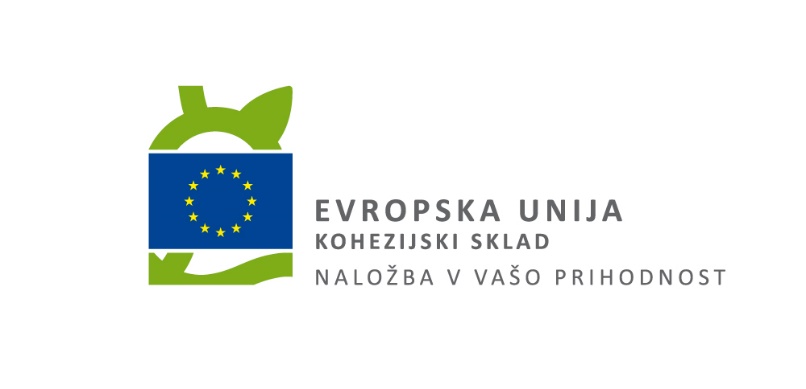 